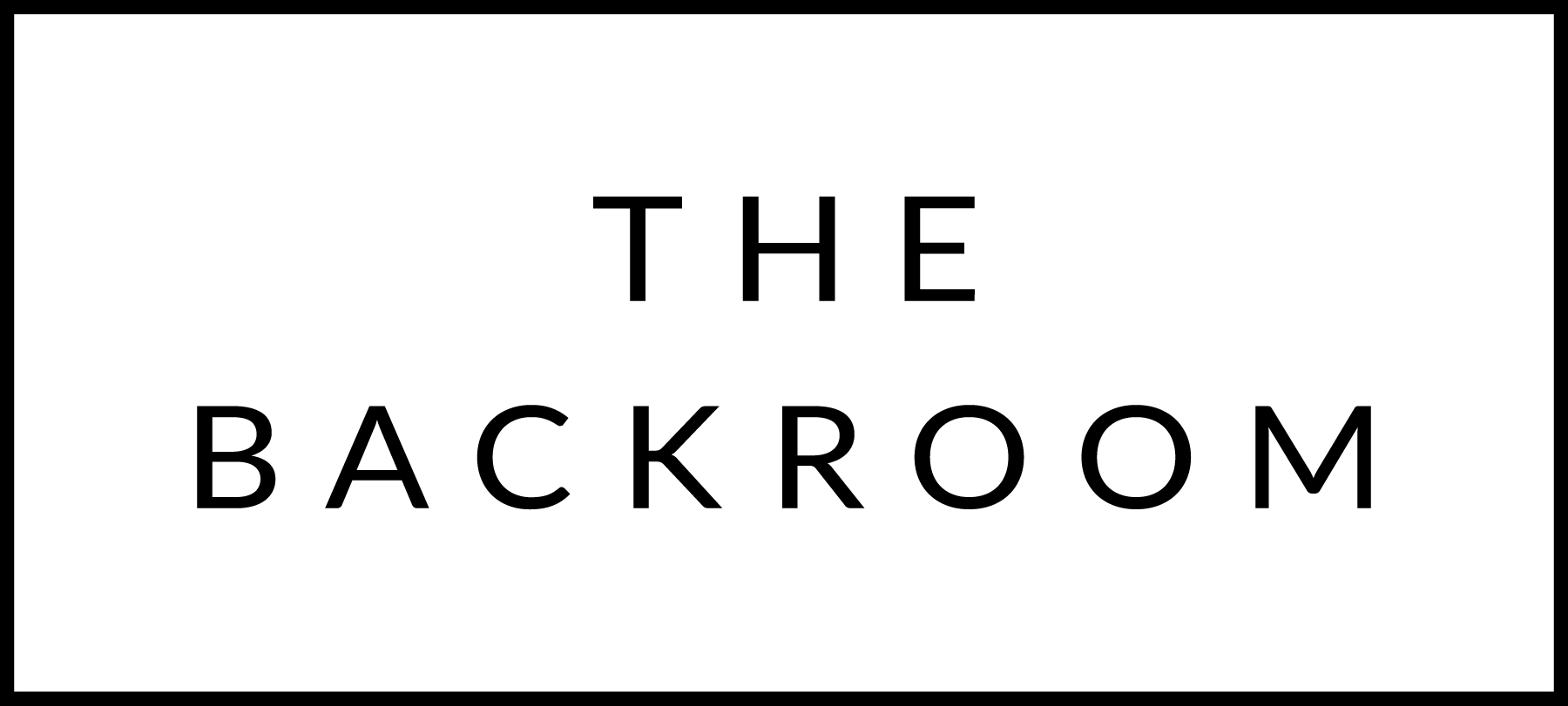 Whiskey(2 Finger Pours)ScotchJohnnie Walker Red Label (Scotland) $8Johnnie Walk Black (Scotland) $10The Macallan 12 (Scotland) $14Laphroaig 10 (Scotland) $11 Lagavulin 16 (Scotland) $18Glenlivet 18 (Scotland) $22Glenmorangie 10 (Scotland) $10Highland Park Single Malt (Scotland)  $11Bruichladdich Barley Whiskey (Scotland) $12Japanese WhiskySuntory Whiskey HIbiki 12 (Japan) $15Nikka Taketsuru Pure Malt (Japan) $14Yamazaki 12 Single Malt (Japan) $18RyeBulleit  (Kentucky)$9Whistlepig 100-100 (Vermont) $15Whistlepig Old World (Vermont) $22Mad River Rye Whiskey (Vermont) $12BourbonMakers Mark (Kentucky) $9Blantons Single Barrel (Kentucky) $13 Silo Bourbon (Vermont)  $15Bulleit Bourbon (Kentucky) $9Hudson Baby Bourbon (NY)  $16Woodford Reserve (Kentucky) $9Woodford Reserve Double Oaked (Kentucky) $12Jeffersons “Aged at Sea” $18 Coffee Shots$6 EachJamesonGrand MarnierBaileysAmarettoSambucaDrambuieFrangelicoSortilage (Maple Liqueur)KahluaSnapRootSapling Maple LiquorSweet WinesSix Grapes Port $6Eden Heirloom Apple Ice Cider 375Ml $45Grahams 20 Year Tawny Port $15Newhall Farm Ice Cider  375ML $54Digestif$8 EachLilletFernet BrancaJaegermiesterCampariAperol